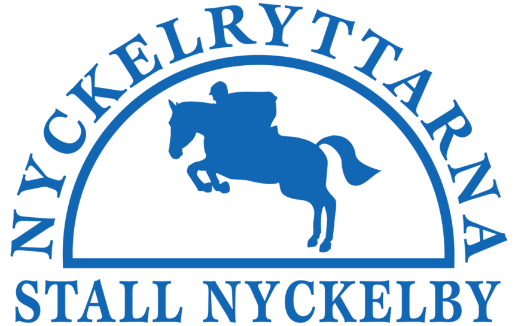 Årsmöte 240211Tid: Kl. 11.00-12.30Plats: DigitaltDagordning:Mötets öppnandeFastställande av röstlängdVal av ordförande för mötetAnmälan av styrelsens val av sekreterare vid årsmötetVal av protokolljusterare och rösträknareFastställande av föredragningslistaFastställande av om mötet blivit utlyst på rätt sättBehandling av verksamhets- och förvaltningsberättelser Revisorernas berättelseFastställande av balans- och resultaträkning Fråga om ansvarsfrihet för styrelsenFastställande av verksamhetsplan och budget för kommande verksamhetsårFastställande av årsavgift för nästkommande år: Förslag Junior 320kr, Senior500kr Familj 1400krÖvriga ärenden som enligt 15 § kan upptas till beslut på årsmöte. Beslut om antal styrelseledamöter och suppleanter inom ramen för det i 24 § andra   stycket angivna antaletVal av ordförande för föreningenVal av övriga styrelseledamöter och suppleanterFastställande av ungdomsledamot jämte personlig suppleant utsedda av ungdomssektionenFastställande av eventuella sektioner förutom ungdomssektion (27 §)Val av två revisorer och en revisorssuppleant eller registrerat revisionsbolagBeslut om antalet ledamöter i valberedningenVal på ett år av ordförande och ledamöter i valberedningenVal av ombud till SvRFs och distriktets allmänna möten och eventuella andra möten där föreningen har rätt att representera med ombud.Presentation av föreningens lag i fältritt 2023Årets Tävlingsryttare  Årets EldsjälÅrets StallkompisPresentation av Trygg ridsport policyÖvriga ärenden
Sammanträdets avslutande.